DEPUTAZIONE DI STORIA PATRIA PER LA TOSCANA – DEPUTAZIONE DI STORIA PATRIA PER LE PROVINCE DI ROMAGNA – DEPUTAZIONE DI STORIA PATRIA PER L’UMBRIALe dinamiche del confine Limiti geografici, politici, amministrativi, ecclesiastici tra Toscana, Romagna, territorio perugino (secoli XIII-XVI)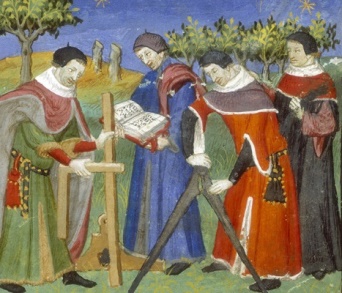 17 maggio 2019Firenze, Accademia toscana di Lettere e Scienze “La Colombaria”Ore 9.30Parole di salutoPaolo Pirillo, “Incerti fines”. Il confine medievale tra norme e pratiche socialiGiovanni Brizzi, La via Emilia come limes? L'invenzione del primo vero confine politicoRiccardo Parmeggiani, La diocesi, il piviere e la parrocchia: i confini e la normativa ecclesiasticaLorenzo Tanzini, I confini nella legislazione statutaria medievalePausa pranzo – buffet presso la ColombariaOre 14.30Maria Ginatempo, Controllare e difendere i confini: il caso seneseTommaso Duranti, Vantaggi e svantaggi di un confine: comunità del contado bologneseRita Chiacchella, Confini e beni comuni: il caso del Chiugi e dell’area del TrasimenoCinzia Bartoli, Anna Guarducci, Leonardo Rombai, Le mappe dei confini nella Toscana granducaleLuca Mannori, Il problema dei confini tra Medioevo e Ancien Régime. Alcune considerazioni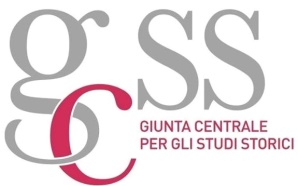 